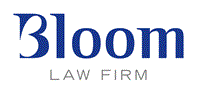 Bloom Law zoekt een advocaat gespecialiseerd in fiscaal recht voor haar kantoor te Brussel (NL)Wie zijn we ?Bloom werd in 2015 opgericht en onderscheidt zich van alle andere advocatenkantoren doordat alle vennoten van Bloom naast hun uitgebreide praktijkervaring als advocaat tevens professor zijn aan één of meerdere Belgische universiteiten. De vennoten van Bloom zijn stuk voor stuk een autoriteit binnen hun vakgebied en staan garant voor de hoogste kwaliteit van dienstverlening, zowel in de adviespraktijk als in betwistingen voor de hoven en rechtbanken. Bloom wordt aanbevolen in The Legal 500 voor haar expertise in fiscaliteit.Bloom heeft 3 vestigingen in Gent, Brugge en Brussel. Voor de uitbouw van ons kantoor te Brussel zoeken wij dringend een nieuwe medewerker (m/v) om ons team advocaten te versterken.Profiel ?Je hebt een bijzondere interesse in het fiscaal recht en beschikt bij voorkeur over enige relevante ervaring in dit rechtsdomein. Je ben Nederlandstalig, maar met een heel goede kennis van het Frans en Engels.Je zal betrokken worden bij zowel fiscale procedures (o.a. personenbelasting, vennootschapsbelasting, btw en fiscaal strafrecht) als bij fiscale adviesverlening (o.a. internationale fiscale planning, reorganisaties, estate planning, onroerend goed transacties, enz.).
Aanbod ?In onze professionele omgeving bieden wij jou de mogelijkheid je carrière uit te bouwen binnen een jong en dynamisch kantoor. Jouw inzet en werk zal worden beloond met een competitieve vergoeding die in lijn ligt met je relevante ervaring.Interesse? Bezorg ons uw motivatiebrief en CV (an.janssens@bloom-law.be) of Bloom Law, Vorstlaan 90, 1170 Brussel.Alle kandidaturen worden met discretie behandeld.www.bloom-law.be/nl/jobs